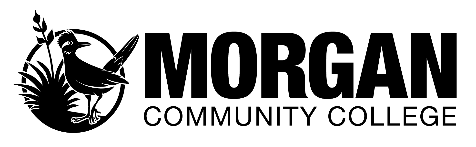 Request for Fiscal Delegate Signature AuthorizationDelegate Printed Name:_________________________________ S#:____________  Effective FY ___Banner User Name:____________________   Employee Position: ____________________________        New Hire              Additional Org(s)      Spending Authority/Purchasing Transactions Authorized for Org Codes listed below:										  Check box if additional org list attachedFiscal Delegate Acknowledgment:I acknowledge responsibility for fiscally responsible purchasing and transaction authorization for the authorized org codes.  I agree this delegation applies only to purchases and transactions completed for official state business purposes only and I will comply with all applicable federal, state, and local laws and regulations, State Fiscal Rules, and CCCS and MCC procedures and guidelines.   I agree to review all transactions for which I am responsible and ensure adequate budget is available in the org.  I will not sign vendor agreements, contracts, or any other document committing the college.  I accept this Delegation of Signature Authority/Banner access.I agree I may be subject to disciplinary action, up to and including separation, for violation of this agreement._______________________________________________________________	_____________Delegate Signature								DatePlease provide the above delegate with Banner Finance access and spending authority noted above.  _________________________________	____________________________________	__________Approving Official/Supervisor Signature		Printed Name					Date_________________________________	____________________________________	__________Division Vice President Signature		Printed Name					DateOR President (if direct report to President)---------------------------------------------------------------------------------------------------------------------------------------------------------------------------------------------------------Fiscal Services use only:	 FOMPROF Set-Up Completed: _______________________ 
Date Completed/Initials  ACCESS Set-Up Completed: _______________________ 
Date Completed/InitialsMaximum Spending/Purchasing Transaction Authority(amounts listed are maximum authority-authorized limits may be lower/appropriate to need)Maximum Spending/Purchasing Transaction Authority(amounts listed are maximum authority-authorized limits may be lower/appropriate to need)Maximum Spending/Purchasing Transaction Authority(amounts listed are maximum authority-authorized limits may be lower/appropriate to need)President / VP of AdministrationMax Limit$ 200,000Controller/VP of Student Success/VP of InstructionMax Limit$   50,000Asst. Controller/Directors/DeansMax Limit$   10,000Second Level StaffMax Limit$   2,999First Level StaffMax Limit$    1,000Org #Org NameMax Limit$ViewOnlyOrg #Org NameMax Limit $ViewOnly